						December 13, 2017KENNETH S. ANTOS, PRINCIPALAPOLLO EDISON LLCT/A APOLLO310 NOTTINGHAM DRIVESPRING CITY, PA  19475Dear Mr. Antos:	On December 8, 2017, the Commission received your Application of Apollo Edison LLC t/a Apollo for approval to supply electric generation services to the public in the Commonwealth of PA.  Upon initial review, the Application has been determined to be missing information for the following reason:Your fictitious name must be registered with the Pennsylvania Department of State before we can process your application if you intend to use “Apollo” as your fictitious name.	Pursuant to 52 Pa. Code §1.4, you are required to correct this missing information.  Failure to  do so within 20 days of the date of this letter will result in the Application being returned unfiled.   	Please return your item to the above listed address and address to the attention of Secretary Chiavetta.	Should you have any questions pertaining to your application, please contact our Bureau at 717-772-7777.								Sincerely,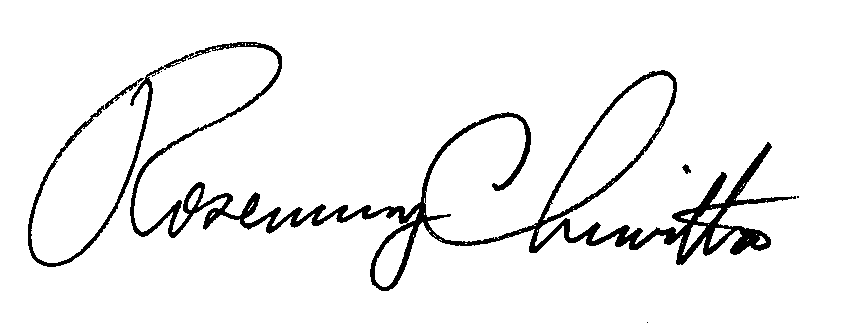 							Rosemary ChiavettaSecretary					RC:AEL